SEIGHFORD PARISH COUNCIL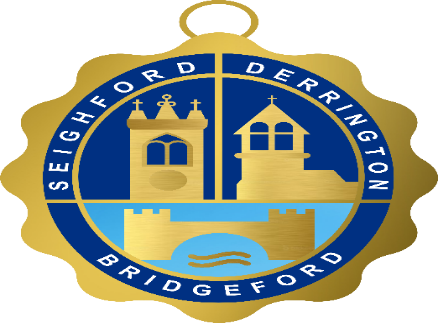 To all members of Seighford Parish Council:  You are hereby summoned to attend a Meeting of the Parish Council to be held on Monday 15 July 2019 at Derrington Village Hall starting at 7.30pm.  During the first part of the meeting, for 10 minutes maximum, there will be a Public Open Forum, enabling residents to ask questions or raise issues of concern.Lisa Horritt, Locum Clerk. Tel: 01785 240358: E-mail: seighfordparish@yahoo.co.ukAGENDA1To receive apologies and accept and record any reasons for absences2Declaration of interests To declare any personal, pecuniary or disclosable interests in accordance with the Code of Conduct and any possible contraventions under s 106 of the LGA 1992.To note the receipt of any written requests for dispensation3Public Open Forum     Maximum time available 10 minutes4Updates from Borough/ County Councillors  5Meeting of the Parish Council held on 20 May 2019 To receive the meeting minutes for approval as a correct record.To receive an update on actions since the last meeting not covered elsewhere on the agenda6Co-option
To consider co-opting candidates to the vacancies in Derrington following the election on May 2nd7Planning matters: To discuss and confirm responses made in respect of the following applications:8To review and adopt Council policies as below:Risk AssessmentAssets9Parish Finances  To receive an update on expenditure against the budget for 2019/20.  To approve accounts for payment.  To approve Bank reconciliation10Chairman’s Report Update – The Green, SeighfordBus Passes and usage pre 9.30 from 1st July 2019Vehicle Activated Signs - update11Parish Councillors Report: Councillors to report on issues affecting their wards  
12Highways, Footpath & Playing Field matters  Play Inspection Report (March received end of May) and actions requiredProposed play area update – Great Bridgeford
13Staffing matters: To agree continuation of locum contract until required14Next meeting: To request items for the agenda for the next meeting on 16 September 
15Meeting Close 